Datum 19.4.2024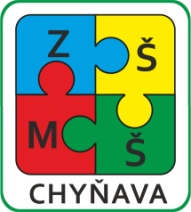 Č.j.: ZŠ-MŠCH /     55   /2024RozhodnutíZákladní škola, jejíž činnost vykonává Základní škola a mateřská škola Chyňava, rozhodla svojí ředitelkou podle ustanovení § 46, § 165, odst. 2, písm. e) a § 183 ods. 2 zákona č. 561/2004 Sb., o předškolním, základním, středním, vyšším odborném a jiném vzdělávání (školský zákon), v platném znění, a v souladu se zákonem č. 500/2004 Sb., správní řád, v platném znění, následovně: VYHOVUJE SE ŽÁDOSTI O PŘIJETÍ DO PRVNÍHO ROČNÍKU ZÁKLADNÍHO VZDĚLÁVÁNÍ v Základní škole a mateřské škole Chyňava od školního roku 2024/ 2025dětem s těmito evidenčními čísly : Poučení: Proti tomuto rozhodnutí lze podat odvolání do 15 dnů ode dne jeho doručení. Odvolání se podává u ředitelky základní školy, jejíž činnost vykonává Základní škola a mateřská škola Chyňava a rozhoduje o něm Krajský úřad Středočeského kraje. Mgr. Vladimíra Hamousová ředitelka školy 1/ 2024 9 / 202417/ 202425/20242/ 202410/ 202418/ 202426/20244/ 202411/ 202419 /20245/ 202413/ 202421/ 20246/ 202414/ 202422/ 20247/ 202415/ 202423/ 20248/ 202416/ 202424/ 2024